A.S.2017/2018Progetto PON –INCLUSIONE “Attività psicomotoria in piscina”Docenti: Prof.ssa Cinzia Spadola – Prof. Cesare Cataudella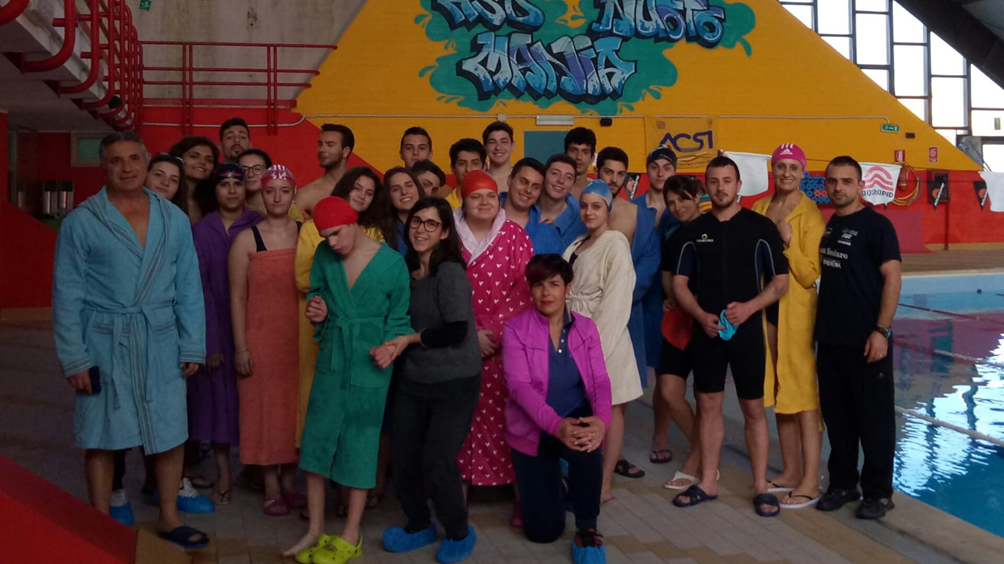 A.S. 2017/2018Progetto SOROPTIMIST “SI fa STEM”Docente: Prof.ssa Cinzia SpadolaProgetto rivolto ad un gruppo di studentesse dell’Istituto, al fine di aiutarle a operare scelte consapevoli nell’ambito delle STEM, non dettate da preconcetti o stereotipi di genere.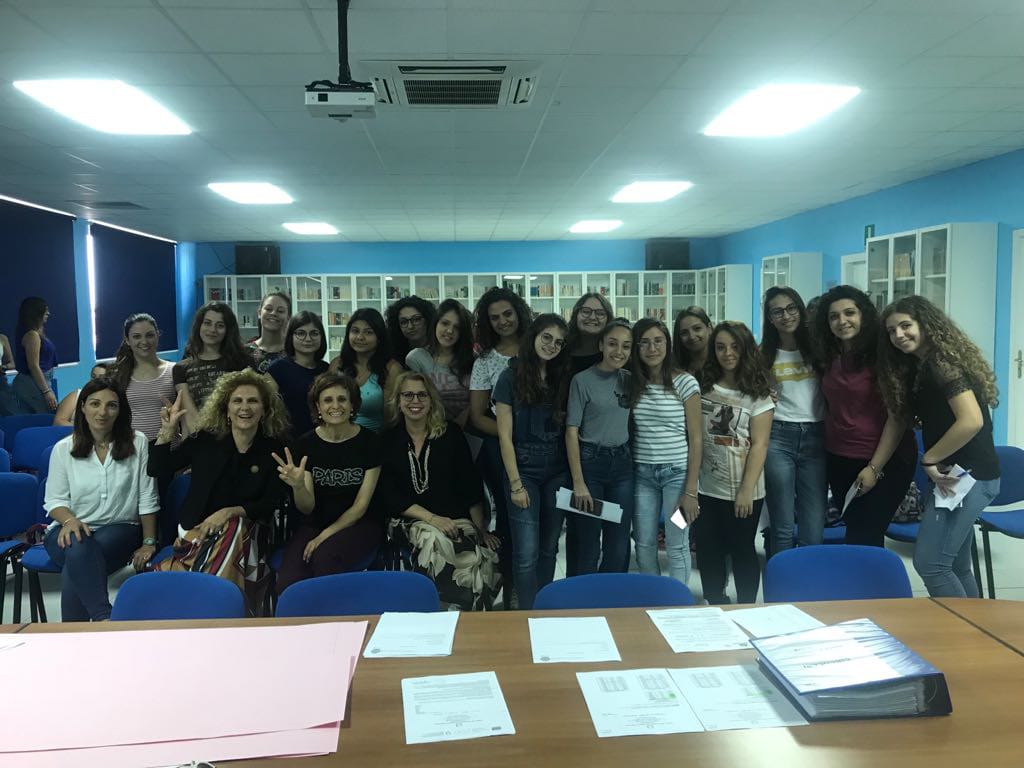 